THE FOURTH TURNINGArticle based on The Fourth Turning by William Straus and Neil Howe, c. 1997 and Zenith 2016 by Tom Horn     What is written in The Fourth Turning has been called “secular prophecy.” The authors never meant to prophesy, yet their tracing of historic cycles, particularly this one we’re in now, shows their accuracy cannot be denied. History of nations flows along in four distinct cycles that build into a fourth cycle or turning that is intense and volatile, once the crisis ends, the first turning or cycle begins again, where people pick up the pieces and go on. The conclusions of the author are based solidly on the historic cycles of man’s civilization. But, the cycles are especially clear in American history to present day. What is written in this book is not speculation but simple facts. It is not false prophecy, but neither would I say it is directly from the Spirit of Yahuwah. It is solidly documented information on what has been, and what will be that is based on what has been. Amazingly it describes America right now. America, leader of the free world, is reaching its apex of a fourth turning, or fourth cycle, which, as these authors foresee, could be the end of our nation. What they write definitely fits into the time period of the return of Yahushua!      In Tom Horn’s Zenith 2016, he refers to The Fourth Turning in relation to Biblical prophecy. Other authors, journalists, and researchers are amazed at the accuracy of William Straus and Neil Howe, thus their book has become a “classic.”     What William Straus and Neil Howe present to us in factual reality, in historic cycles, is actually confirmation of Scriptural prophecies that we are seeing come to pass, especially in America, but also in all the world, fulfilling the 223 prophecies surrounding Messiah’s return!Excerpts from The Fourth Turning:       Page 273: “Sometime around the year 2005, perhaps a few years before or after, America will enter the Fourth Turning.”       Page 277: “All you know in advance is something about the molten ingredients of the climax (the peak of the cycle), which could include the following: Economic distressSocial distress, with violence fueled by class, race, nativism, or religion, and abetted by armed gangs, underground militias, and mercenaries hired by walled communitiesTechnological distress Ecological distressPolitical distress, with institutional collapse, open tax revolts, one party hegemony, major constitutional changes, secessionism, authoritarianism, and altered national bordersMilitary distress with war against terrorist or foreign regimes equipped with weapons of mass destruction     During the Fourth Turning some of the climax ingredients will play little to no roll at all, others will shoot along channels that sell diverge, and reconnect in wholly unforeseeable ways. Eventually all of America’s lesser problems will combine into one giant problem. The very survival of the society will feel at stake, as leaders lead, and people follow. Public issues will be newly simple, fitting with the contours of crisp `yes’ with no choices. People will leave niches to join interlocking teams …”     Page 299: “The crisis catalyst comes on schedule, around the year 2005, then the climax will be due around 2020, the resolution around 2026.”      Page 301: “By the middle 2020s, the archetypal constellation will change as each generation begins enters into a new phase of life…     Page 325: “The Fourth Turning brings special meaning to the Prophet, because the season of the saeculum exactly matches those of his own life.”[A saeculum is a length of time roughly equal to the potential lifetime of a person or, equivalently, of the complete renewal of a human population. The term was first used by the Etruscans]     Page 330: “The next Fourth Turning could mark the end of man. It could be an omnicidal Armageddon, destroying everything, leaving nothing. If mankind ever extinguishes itself, this will probably happen when its dominant civilization triggers a Fourth Turning that ends horribly.”  [The word above-“omnicidal”: omnicide. Noun – “The total extinction of the human species as a result of human action. Most commonly it refers to human extinction through nuclear warfare, but it can also refer to such extinction through other means such as global anthropogenic ecological catastrophe.”]      The three preceding “turnings,” or historic cycles, begins with renewed hope, then slowly things change from one to the other until a crisis brews beginning with the fourth turning that puts a nation in danger of extinction.      Jewish sages 400 years ago, tracing the 7-year cycles from the time when Joshua and the Hebrews entered the Land, a Shmittah year, accurately prophesied  3 final 7-year cycles, giving specific details that came to pass down to the last “jot and tittle.”  I wrote about the last three cycles in 2007, in “The Shmittah Year Prophecy,” “The Forty-Eight Hour Transition,” and in 2018 “The Shmittah Year Prophecy Revisited”/Mikvah of Preparation.      In 2007, Yom Teruah, going into 2008 on the Creator’s calendar, we entered the last complete cycle of the Fourth Turning. Beginning on Yom Teruah 2015/2016 we ended the period of the ending of the striving of the Spirit over the returned Nephilim. He has stepped back, even as He did in Ezekiel 8-11:23, before departing altogether to allow the judgment to fall.     The 7-year pattern has held true from the time it could be accurately traced. Daniel’s 70th week is set-apart as a final cycle. It is spiritually and detached time-wise from all other 7-year cycles because of its intense details, portrayed in Daniel and in Revelation. We have seen the foundation of a world government, not laid, for that happened centuries ago, but being built upon from 1776, we see an incredible accelerating of events now, even in the upheaval of all Creation.         Briefly recounting the last three cycles, or “turnings,” of Yahuwah’s world history, September 13, 1993 was a Yom Teruah day. On that day, President Bill Clinton, the Palestinian Authority’s Yassar Arafat, and Israel’s Prime Minister, Yitzak Rabin, met on the White House Lawn to seal the Oslo 7-year Agreement. 3,000 were in attendance on that day. It began the first of the final three cycles prophesied by the Jewish sages 400 years before. These three cycles paralleled Pharaoh’s dream and Joseph’s interpretation in Genesis 41. So, economic increase and prosperity took off like a rocket.     The sages gave specific details about what would happen during that 7-year period. That 7-year period ended on September 29, 2000 going into 2001 on the Creator’s calendar. 2001 was a Shmittah Year. 400 years ago, these sages said that on that Yom Teruah day, September 29, 2000/2001, a war cycle would begin in Jerusalem that would not stop until Messiah came. On that day, Israel’s Prime Minister Ariel Sharon went up on the Temple Mount with some guests, Muslims began throwing rocks, and the Intifada was launched – the uprising. On that day, Messianic Jewish friends of mine, led by Richard Honoroff, were led by the Spirit of Yahuwah to march from down the Hinnom Valley to the Gihon springs, the men dressed in Levite clothing, carrying shofars and anointing oil, anointed the shofars, blew them, for it was Yom Teruah, and proclaimed the beginning of the end-time ministry of Messiah Yahushua.      The prophetic details prophesied by the sages continued to escalate. On Yom Teruah 2007, going into 2008 on the Creator’s calendar, the third of the last three cycles began. Jews flooded the Old City with great joy and enthusiasm. I was there with 15 others. Since March, I had been hearing the excitement building among the believers, that they knew they had to be in Jerusalem for the last three festivals, not really knowing why, but I heard this out of His people from many countries of the world from March in Israel to summer in America, and to the very day of Yom Teruah. Yahuwah sent me to the Western Wall that night to proclaim/announce the 18 things that were happening, or loosed to happen, that night.      The chief proclamation He gave me was that the 2,730-year captivity of the 10 tribes of the House of Israel had ended! I did not know that the Jews knew this! I just heard it from Yahuwah! Yet, in the streets of the Old City and throughout Jerusalem, the Orthodox Jews were rejoicing because the end of Ephraim’s punishment had come, and now, they said, Messiah could come. I did not know until Sukkot that they knew the end of the punishment of the House of Israel/Ephraim, Joseph had ended. The timing is Ezekiel 4 and Leviticus 26. Doing the mathematics from Scripture, using the dates of the final dispersion of the House of Ephraim (722/721 BCE) it came out to that very Yom Teruah in 2007. Beginning then, I began watching the detailed signs of the sages coming to pass. That cycle ended on Yom Teruah September 23, 2015 going into 2016. Messianic Rabbi Jonathan Cahn wrote a book entitled The Mystery of the Shemitah, showing the accuracy of the 7-year cycles.      I did not know until 2015 when I researched for my teachings in Canada, that the 120 years of the Spirit’s striving with returned fallen angels and Nephilim would end in April of 2016. It has been confirmed by three different Messianic researchers.  When the third of the three final cycles prophesied 400 years before ended on September 23, 2015/2016, we entered a Jubilee year; 2015 being a Shmittah year. From that point on, there was definite change in the urgency of the fallen ones and their human agents to bring the one world order to fruition. Many changes happened at that turning point. We are now in 2019 on the Creator’s calendar, and things are zooming quickly to the mid-point of this 7-year cycle – Passover 2019. We are definitely watching the rising of the building on the foundation laid as far back as the early 1900s for a world government, ruled by n “antichrist.” Am I making a time line, or chart? OH NO!!! I’ve just been following what Yahuwah’s Spirit has been showing me since 1986, “line upon line, precept upon precept.” I did not start out to be a researcher that worked 8 hours or more a day to find the Truth being worked out in our world today. He sent me to Aqaba, Jordan, to have the time to do the work, to go into many nation, and learn from seeing as well as reading. His children must not be ignorant!!!        There is such an acceleration happening, especially since this last Yom Teruah, that Yahuwah’s watchmen are having a hard time keeping up with - fast-breaking Biblical prophetic events. As we go further into 2019, decisive events will occur.       Yahuwah always confirms His word – His written Word and what His Spirit imparts to our spirit. He always gives peace if we’re right. He always troubles us if we are not right! I check everything out with Abba. I pray you do too! Now the watchmen are seeing “eye to eye.” (Isaiah 52)      In the article, “Are We Sleepwalking Into Armageddon…” on All News Pipeline, December 6, 2018, Stefan Sanford repeats a statement:“Warning then that the latter months of 2018 have been littered with a mounting series of crises that only continue to grow worse…”…`In the latter months of 2018, the facts and the mounting crises they document grow worse, especially in the US political-media establishment…”     We entered 2019 on Yom Teruah on the eve of September 11, 2018, September 12th being Tishre 1, on the Creator’s calendar by the sighting of the new moon from Jerusalem by at least two witnesses. The latter Gregorian months began with September! Passover 2019 marks a midway point in the 7-year cycle we’re in.     ***Clarifying: As I’ve podcasted and written, I do not go by cookie cutter theology of man’s tampering with the Word--that is NOT Yahuwah’s nature. But, there are 7-year cycles! And, there are mid-points in which things can change. They do not change immediately at the mid-point as Christian eschatology has so erroneously mapped out! Things begin to change earlier. But, once the mid-point is passed, events accelerate IF there is prophetic significance within the cycle! IF! IF! IF! Therefore, we must never prognosticate, speculate, form opinions, or set dates!!! We can only watch the increase happening as it aligns to ALL of the prophetic Word, ALL OF IT!      According to the nature of Yahuwah and Scriptures like Amos 3:7, and Isaiah 46:10, those who are like Yochanan/John the Apostle who put his ear to Messiah’s mouth to hear clearly what He said, we can know His timing to prepare ourselves and others! He gives His secrets to His servant: Daniel 2:20-22!    
     We are nearing the end of this current “The Fourth Turning”/cycle. I encourage you to see the details of the sages last three cycles of Yahuwah by reading the articles mentioned above.       In Tom Horn’s book Zenith 2016, he shows how the back of the U.S. $1.00 bill on the left side--the Great Seal of the United States--echoes the prophecies of the sages. Actually, that Great Seal was created as an occult prophecy, a timing prophecy for reaching the goals of the New World Order – 2016 Gregorian Calendar! It’s all there in Chris Pinto’s three DVDs also: 1) The New Atlantis, 2) Riddles in Stone, and 3) The Eye of the Phoenix, (Adullum Films).       I highly recommend the new DVD released by Tom Horn and Skywatchtv.com entitled “The Belly of the Beast.” You can watch the five preliminary discussions about it on SkywatchTV.com. You can also live-stream the video, for those of you who are in countries where anything coming from the U.S. has high tariff taxes. It is something you must see as you watch the rising of the structure for anti-messiah’s appearing being built in America, the place of the rising of the BEAST. This is NOT religious fantasy – this is hard, cold, factual reality!     If nothing else, you can read my article The Secret Destiny of America under the Mikvah of Preparation and learn some of the same things that are in the DVD. I’ve been in the Heredom of the House of the Temple in Washington DC and stood underneath that skylight of the 36 squares. In that room, the “ceremony of the rising” is performed with each new President – the same ceremony used in ancient Egypt to inaugurate the new Pharaoh as the new Osiris--the new god of Egypt.      In America’s Great Seal we have the timing of the secret societies that founded America, those who have controlled it to bring forth the anti-messiah and world government – the exact timing to the year – 2016 Gregorian calendar. Tom Horn’s book Zenith 2016 tells about this timing and how it is calculated. The beginning of the completion of the plan for America from the 1500s was to begin in 2016. Nearly 1,000 years before, Rabbi ben Judah prophesied the collapse of the Ottoman Empire in 1917. He then prophesied the timing of 2017. His accuracy is stunning. The years 2016/2017 have been prophesied about for centuries with great accuracy, even by men like Jonathan Edwards.      Again, I state that while I do not believe in the “cookie-cutter timing” of man’s theological mental wrangling and twisting of Scripture regarding the 3½ years--so much of it is from Fundamentalist, via Jesuit, tampering, I do believe in Yahuwah’s 7-year cycles and His Jubilee cycles. I do believe that the final cycle, “Daniel’s 70th week,” will begin intensifying from its start, but from its mid-point, the intensity will increase greatly, producing the fulfillment of all 223 prophecies before Messiah returns.      Again, while I would be foolish to set a year-date, the intensifying of events now, and in certain categories, like the destruction of earth, globalism, etc., indicates Messiah’s coming is not far off in the future, to say the least. I’ve been following these things as taught to me by Yahuwah Himself since 1961.      When Messiah said, “no man knows the day or the hour,” He was simply using a Hebrew expression for Yom Teruah, Tishre 1. It is the only festival of the 7 of Leviticus 23, the backbone of the plan of salvation through Yahushua, that begins at the sighting of the new moon from Jerusalem by two witnesses. Thus, no man known “the day,” or “the hour,” literally until the new moon is sighted.       WHAT MESSAGE DOES THE ESCALATION OF THE FULFILLING OF PROPHETIC EVENTS CONVEY TO YOU? I hope it sets a fire under you to prepare like never before in all ways, but especially leading to total submission to what Yahuwah has said for you to do! If we are not prepared to meet the Master as was Apostle Sha’ul in II Timothy 4, what will become of us in this time when our minds can be actually controlled by technology, and shut down? If we do not know how to live out of our re-born spirit and hear from Him clearly there within us, how can we survive? The answer is: We can’t …      There is much prediction on the part of seculars that the agenda of the U.N. for world government by 2030 and the C.I.A.’s Deagle prediction, the closeness of world war, diseases, the planet’s revolt and destruction, the rise of violence worldwide, and the soon destruction of the “womb of anti-messiah,” America, that we can expect Him to stop the insanity before long. The end of this cycle will be 2022, Yom Teruah, going into 2023 on the Creator’s Calendar.      Revelation 11:15-18: Weather pattern are not natural, most are man-orchestrated, but also the earth is revolting against the sin of man, creation is groaning. It is dying, the seas are dying, the earth’s life support systems are dying. And we are slowly being devoured day by day. Our faith must rise, so that we stand in His power against all the forces of the enemy, and if we die, we die in victory. If we live, we live in victory!The CIA’s “Deagel Report”, from ANP, May 2, 2018:      “As we had reported on ANP back on December 31st of 2017, Deagel was previously forecasting the US population to drop to 54 million people by 2025, down from what was then 324 million people in 2016. Well as we see now in the screenshot above taken from their website page for the United States this morning, Deagel is now forecasting that the 2025 population of the USA will be a nice round 100 million people - nearly doubling their previous 2025 forecast for America of 54 million.  Yet as it's easy to see, even a 2025 forecast of 100 million people living here in less than 8 years is STILL DOWN 227 million from the 2017 population of America. How will America LOSE 227 million people by 2025? 
     We'd love to know why Deagel is forecasting the population of the US to drop from 327 million in 2017 to only 100 million in 2025, with them also forecasting a 2025 US military budget of 32 billion dollars, down from our 2017 military budget of $637 billion, while forecasting our population density to drop from 34 inhabitants per square mile to only 10 inhabitants per square mile in 2025. While our emails to Deagel have gone unreturned, what does Deagel know that we don't know?”
     My input: The U.N.’s Agenda 21 was scheduled to be in force by 2030. But, last year, they lowered that goal to 2025. Why the emphasis on 2025? With the Deagel Report, perhaps they reconsidered that the shock of 324 million to 54 million was too drastic, or too revealing! However, their year of 2025 has not changed. It puts Jeremiah 50-51 in perspective within our time, in America. From April 2016, Nephilim’s 120 years has ended, and now they are loosed to complete their goals.      In January of 2016, I wrote three articles on the Spirit’s withdrawal. Why would the Spirit of Yahuwah withdraw at that time? In April 2016, I wrote in several articles that the 120 years of the returned fallen ones and their offspring ended, Genesis 6:1-4.       When some of the pre-flood fallen ones began returning in 1896, we saw drastic changes in the direction of the world – for they brought with them the same tempting technology that they brought mankind before the Flood, like weapons of war, airplanes, space vehicles, automobiles. From that point, as in Daniel 12, knowledge began doubling faster and faster.      Now world knowledge doubles every couple of weeks. In 1900 it was doubling every 100 years. Man began running “to and fro.” War began, immorality increased greatly, séances and “Spiritism” increased. The Nazis got technology of flying saucers as early as 1922. Because Hitler and his Nazis were into the occult so deeply, the fallen ones singled them out to deposit the technology into their minds that put them 100 years ahead of any other nation, including the U.S. by 1945.        This time fame of the 7-year cycles of Yahuwah have been noted for over 1000 years to do with the overall fulfilling of all prophecy, as well as the Shmittah Year Prophecy, the visions and dreams and revelations of men of Elohim, as well as the prophetic timetable starting November 29, 1947.   
          From Tom Horn’s Zenith 2016 addressing the Fourth Turning, Pages 400-405…      Page 400: “Whether Martin (Fr. Malachi Martin) perceived the year that the conspirator’s plan would reach its zenith is uncertain, but the occult elite have always had their date, which as the reader has discovered, is cleverly encoded alongside the other details of the complete cipher in the Great Seal of the United States. It indicates that something began in 2012 and will reach its zenith in 2016.”     Zenith 2016, pages 401-405: “Title: The Fourth Turning and 2012-2016”“I learned recently that our good friend Sue Bradley, an investigative journalist and blogger, had gone home to be with Jesus early in the morning of April 26, 2013. In 2008, and again in 2012, with input from Steve Quayle and me, Sue had started work on what would be one of her last articles. It was entitled `The Fourth Turning: The Protocols and the Gray Champion.’     A couple of months before she departed this life, she had emailed me from her hospital room and said he was about to expand her Fourth Turning work based on some Zenith 2016 material I had just shared with her…What we do understand is that her research would be partially based on a book published in 1997, The Fourth Turning, which describes itself as `a book that turns history into prophecy.’ …Keep in mind they made their predictions over sixteen years ago, long before September 11, 2001…      They said that first could be economic distress …and an ensuring Constitutional crisis.      The second is a terrorist attack, involving an airliner, a military response, authorization for house-to-house searches, and false flag accusations against the administration.      The third scenario is an economic disaster involving Wall Street…     The fourth consideration eco-environmental…     The fifth is geopolitical in nature with growing anarchy throughout the former Soviet republics prompting Russia to conduct training exercises around its border, a Russian alliance with Iran, soaring gold and silver prices and global military responses…    According to Strauss and Howe in 1997, this chain reaction was already prepped to unfold as the result of natural cycles or `turnings.’ ”      Page 403, Tom Horn: The Fourth Turning (THE CRISIS AND THE ERA WE HAVE NOW ENTERED): “By far, the most perilous as societies pass through the greatest and most dangerous gates of history, as desperate solutions are sought for `sudden threats’ on multiple cultural fronts, confrontation is passionate and decisions are often reactive, aggressive. Government governs, community obstacles are removed, and laws and customs that resisted change for decades are swiftly shunted aside. A grim preoccupation with civil peril causes spiritual curiosity to decline … Wars are fought with fury and for maximum results.”     Page 404: “Strauss and Howe process over five hundred years of Anglo-American cultural nuance into remarkable, well-organized and predictable cycles and it is from this reservoir they finally stake an uncanny claim: `Just after the millennium, America will enter a new era that will culminate with a crisis comparable to the American Revolution, the Civil War, the Great Depression, and World War II. The very survival of the nation will almost certainly be at stake.’     Strauss and Howe saw the United States at that time (1997) in the Third Turning, `midway through an unraveling’ roughly a decade away from the next Crisis or Fourth Turning.         (Horn quoting Strauss and Howe)`America feels like it’s unraveling. Although we live in an era of relative peace and comfort, we have settle into a mode of pessimism about the long-term future, fearful that our superpower nation is somehow rotting from within.      The next Fourth Turning is due to begin shortly after the new millennium…Real hardship will beset the land with severe distress that could involve questions of class, race, nation, and empire. The very survival of the nation will feel at stake.      Sometime before the year 2025, America will pass through a great gate in history, commensurate with the American Revolution, Civil War and twin emergencies of Great Depression and World War II. The risk of catastrophe will be high. The nation could erupt into insurrection or civil violence, crack up geographically, or succumb to authoritarian rule. If there is a war it is likely to be one of maximum risk and effort, in other words a TOTAL WAR.”      Horn concludes: “Although the authors note that the events described are not absolute, they also insist that the cycles, these Turnings, cannot be interrupted.” Excerpts from “THE FOURTH TURNING and WAR OF THE WORLDS” by The Burning Platform – November 5, 2018: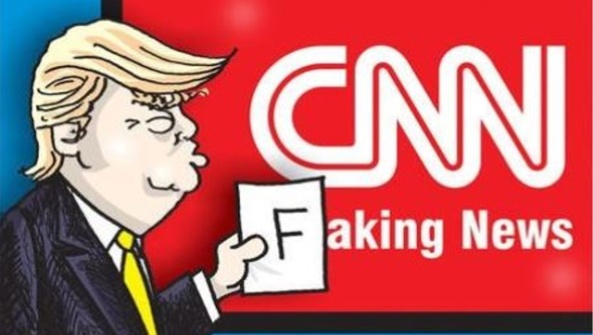 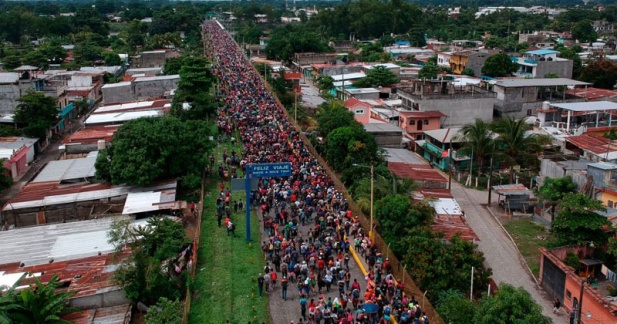 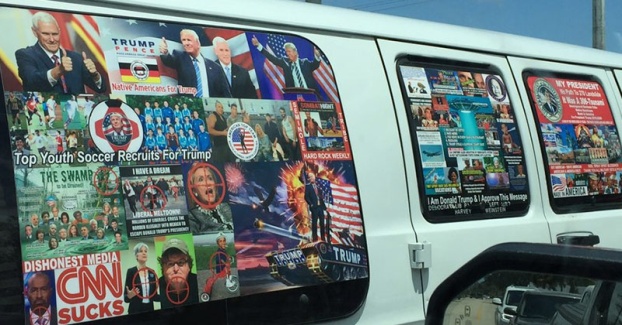 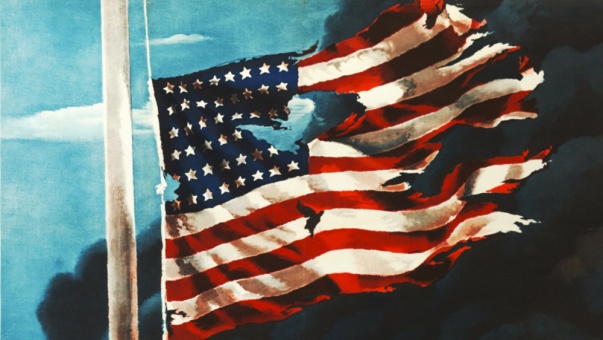       “In retrospect, the spark might seem as ominous as a financial crash, as ordinary as a national election, or as trivial as a Tea Party. The catalyst will unfold according to a basic Crisis dynamic that underlies all of these scenarios: An initial spark will trigger a chain reaction of unyielding responses and further emergencies. The core elements of these scenarios (debt, civic decay, global disorder) will matter more than the details, which the catalyst will juxtapose and connect in some unknowable way. If foreign societies are also entering a Fourth Turning, this could accelerate the chain reaction. At home and abroad, these events will reflect the tearing of the civic fabric at points of extreme vulnerability – problem areas where America will have neglected, denied, or delayed, needed action.” – The Fourth Turning – Strauss & Howe      The paragraph above captures everything that has happened, is happening, and will happen during this Fourth Turning. It was written over two decades ago, but no one can deny its accuracy regarding our present situation. The spark was a financial crash. The response to the financial crash by the financial and governmental entities, along with their Deep State co-conspirators who created the financial collapse due to their greed and malfeasance, led to the incomprehensible election of Donald Trump, as the deplorables in flyover country evoked revenge upon the corrupt establishment.     The chain reaction of unyielding responses by the left and the right accelerates at a breakneck pace, with absolutely no possibility of compromise. A new emergency or winner-take-all battle seems to be occurring on a weekly basis, with the mid-term elections as the likely trigger for the next phase of this Fourth Turning…          The generational alignment of Fourth Turnings is creating the dynamics leading to the increasing intensity, distress and high likelihood of aggression, hostility and war. These crisis periods strike like clockwork on an eighty-year timetable. The 2008 financial crisis struck seventy-nine years after the 1929 stock market crash that catalyzed the Great Depression/World War II Fourth Turning.     In another example of history rhyming, this past week was the anniversary of the nationwide panic initiated by Orson Welles’ radio broadcast of War of the Worlds in 1938 – exactly 80 years ago. A clearly fictional account of evil Martians attacking our country should not have done anything but entertain Americans still suffering through the Great Depression. But, the mood of the country certainly contributed to the terrified overreaction. According to History.com: `Perhaps as many as a million radio listeners believed that a real Martian invasion was underway. Panic broke out across the country. In New Jersey, terrified civilians jammed highways seeking to escape the alien marauders. People begged police for gas masks to save them from the toxic gas and asked electric companies to turn off the power so that the Martians wouldn’t see their lights. One woman ran into an Indianapolis church where evening services were being held and yelled, “New York has been destroyed! It’s the end of the world! Go home and prepare to die!’ ”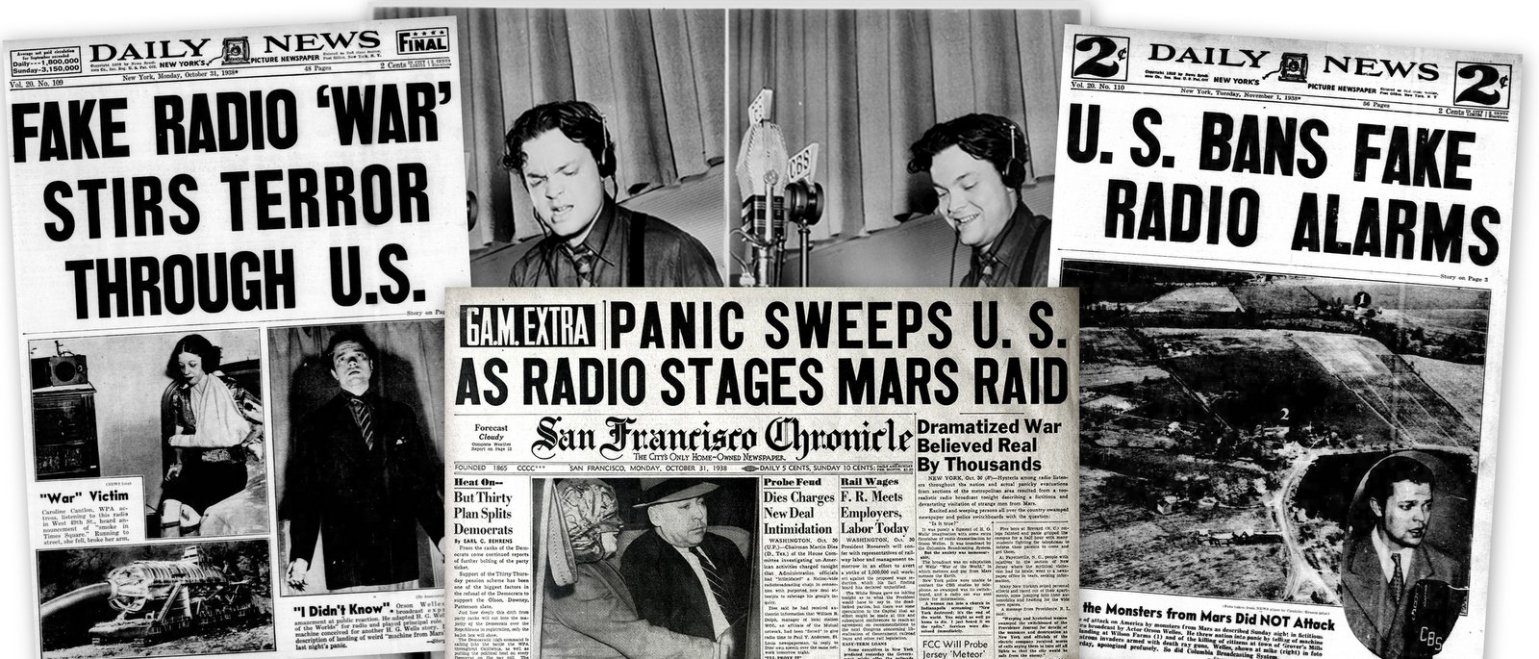      Orson Wells was not purposely trying to terrify the nation, but events during 1938 and the seemingly never-ending hard times had the nation on edge. Germany had invaded and occupied Austria before creating a crisis with threats about invading Czechoslovakia and starting another world war. Neville Chamberlain became notorious as the most famous appeaser in world history by declaring “Peace in our time” after handing Czechoslovakia to Hitler.     War would break out one year later, ultimately engulfing the entire world and resulting in the deaths of 65 million people. The economy and stock market had re-crashed again in 1937, leading to more pain and suffering across the land. The masses were mentally beaten down, frightened by the possibility of war, and susceptible to fear invoking events or narratives. Welles accidentally touched a raw nerve and instantly created panic.     Here we are eighty years later and the mood of the country is similarly on edge. We are ten years into an “economic recovery” for Wall Street, while Main Street still struggles to make ends meet. Real wages have barely budged in two decades, while energy, healthcare, food, rent, and education costs have soared for the common people. The initial phase of the financial crisis devastated the retirement savings of millions and resulted in millions more getting kicked out of their houses by Wall Street bankers, who committed fraud and were rewarded by a taxpayer funded bailout and free money provided by their puppets at the Federal Reserve.…Americans should be fearful about the bursting of the everything bubble, but they continue to be paralyzed by normalcy bias, cognitive dissonance, and propaganda from those in power, foolishly believing all is well.      …The core elements of this crisis, as predicted by Strauss & Howe, continue to propel this Fourth Turning like the molten ingredients of an ongoing volcanic eruption engulfing everything in its path, leading to a global conflagration. The core elements of debt, civic decay, and global disorder continue to juxtapose and interact in unknowable ways, but the stormy passage towards death and destruction is undeniable. Our civic fabric has been torn asunder, while our financial house of cards teeters under the unbearable weight of trillions in un-payable debt, and proxy and trade wars morph into all out military conflict.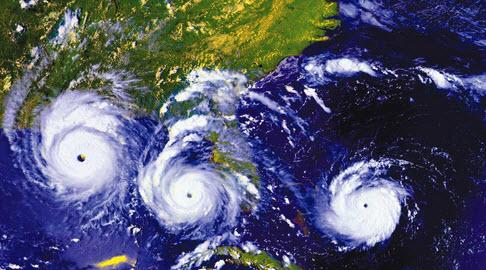 My assessment of where we stand regarding the core elements of this crisis is as follows: (excerpts)Debt     Total credit market debt in the U.S., when the debt created financial crisis struck in 2008, was $51 trillion. Our “brilliant” leaders have “solved” our debt crisis by adding another $17 trillion of debt, bringing the total to $68 trillion. Total credit market debt as a percentage of GDP at 344% is exactly where it was in 2007 before the crisis. What is even more staggeringly stupid is tens of trillions (student loans, subprime auto, corporate junk bonds, government bonds) cannot and will not be repaid.     The national debt in 2007 stood at $9 trillion (up from $5.7 trillion in 2000) and presently sits at $21.7 trillion, while accelerating at a $1.3 trillion annual rate. It will close in on the $23 trillion level by the end of this fiscal year. …     …Global debt has soared from under $140 trillion in 2007 to over $240 trillion today, up 70% since before the debt crisis. Governments, corporations and individuals have done the exact opposite of what needed to be done to put the world back on a sustainable financial path. Instead of beginning the process of living within our means, liquidating the criminal banks, jailing those responsible, and addressing our out of control spending, we allowed our Deep State rulers to double down on the debt and accelerate the speed towards the fiscal cliff. This was all done to benefit the few at the expense of the many, as the Deep State looting and pillaging campaign continues unabated. Next stop……Civic Decay     The social distress we are experiencing in the country is nothing new… Violence, aided and abetted by the corporate propaganda media, is being fueled by race, religion, nativism, gender and class. Open warfare is being waged on many fronts. White males have been used as the whipping boy of the left, and the backlash is happening, with the election of Trump as a result.      …The most significant cause of civic decay has clearly been the decades of degraded public-school socialization disguised as education. They have created generations of non-critical thinking droids who have been taught that feeling is the same as thinking.      The entire social justice warrior/safe space crowd owes its existence to this indoctrination by politically correct government drones in schools across America. It’s a disease without any cure. Average Americans can’t add, subtract, spell, speak, or think for themselves. It’s almost as if the ruling class designed our educational system to create millions of people who would not question what they are told and could be manipulated easily through Bernaysian propaganda techniques.     Those running the show proclaim technology to be the savior of mankind. Instead it has contributed to the dumbing down of America. Millions are addicted to their iGadgets. They walk into traffic while tweeting, texting, or facebooking. With history and literature at their fingertips, Americans choose to watch cat videos and follow the adventures of the Kardashians. Social media has created a nation of brain-dead zombies wandering the streets, adding no value and living vacuous, shallow, worthless lives. Technology has been a boon for the Deep State and their accomplices Google, Facebook, Twitter and the MSM in controlling and manipulating the pliable weak minds of the masses. Is it a wonder there are so many hopeless mentally damaged individuals committing mass murder on a consistent basis.Global Disorder     In addition to the massive accumulation of un-payable government debt by the EU, China, Japan and emerging market countries; proxy wars rage in Syria, Yemen, and Afghanistan; Muslim hordes are overrunning Europe; NATO pushes Russia towards conflict; and Trump wages trade wars with the whole world. The animosity between countries builds, the fragility of the global order increases and the risk of a politician doing something spectacularly stupid is higher than it has been in decades.     The billionaire elitists who were implementing their one world order unimpeded through globalization and open border policies, have been thrown for a loop by the ascension of Trump and other populist leaders across the globe. Trump declaring himself a nationalist is met with howls of racism, ridicule and scorn by the globalists who have been in control for decades. The rise of Orban in Hungary, Salvini in Italy, and Bolsonaro in Brazil mark a drastic shift in mood across the globe towards nationalism and away from unfettered immigrant flows into their countries. Macron, Merkel and May are on their way out, as populism rages across Europe.     It is a fact China and Asia have been utilized by globalist corporate entities to maximize their profits through wage arbitrage, decreased trade and increased possibility of global recession.     With Trump supplying an increasingly hostile and volatile world with arms as his primary economic jobs program, is it any wonder the Middle East is a tinderbox of religious hatred, slaughter, and chaos. The U.S. militarily supports a country that bombs innocent civilians in Yemen, treats women like cattle, murders journalists, funds jihadists, and has lots and lots of oil. We prop up a dictator in Egypt and Turkey, but have done everything in our power to overthrow the dictator in Syria. We economically support Israel as they work against our interests around the globe. A showdown with Iran, in the works for over a decade, inches ever closer as we intimidate other countries into shunning Iran economically.     There are no good guys when it comes to world leaders. They all lie, cheat and steal. They all have huge egos and believe they are the smartest person in the room. They are arrogant and their hubris is ultimately their downfall. Putin and Xi can play the long game.      Anyone who doesn’t perceive the darkening clouds portending the most dangerous portion of this Fourth Turning crisis is either willfully ignorant, an Ivy League educated “Intellectual Yet Idiot”, an MSM talking head, or a Deep State apparatchik. Ten years into the last Fourth Turning was 1939, the outset of the bloodiest global conflict in world history. Any doubt there really is a Deep State, controlling our lives, surveying our electronic interactions, manipulating our minds through propaganda techniques, and keeping us distracted with technology, sports, and social media, has been obliterated by Trump drawing these evil characters out of the shadows and into the spotlight as they have attempted a blatant coup against a sitting president.     The current paradigm had been very profitable for the ruling elite, as their propaganda laden production convinced the masses they were making economic progress as they feel deeper in debt and were free as the surveillance state grew ever larger. The curtain will soon be pulled back to reveal it all as an illusion.`The illusion of freedom will continue as long as it’s profitable to continue the illusion. At the point where the illusion becomes too expensive to maintain, they will just take down the scenery, they will pull back the curtains, they will move the tables and chairs out of the way and you will see the brick wall at the back of the theater.’ – Frank Zappa     No one can predict the exact events which will propel the remainder of this Fourth Turning. But one thing is sure, things will not return to normal until we withstand and conquer the grim challenges ahead.     …This Fourth Turning will intensify no matter the outcome of the mid-term elections. It will not end until the existing social order is swept away and there are clear winners and losers. I don’t pretend to know what will happen, but I won’t be surprised when things take a turn for the worse. You can’t sit this out. You should prepare as your resources and life situation allow. Courage, strength, wisdom and adaptability will be required to survive the coming challenges. Approaching the coming storms with eyes wide open, large doses of common sense, teamwork and self sufficiency offer you the best possibility of coming out the other side.     Strauss and Howe did not make predictions…Millions of factors and humans will interact in an unknowing way to produce the ultimate outcome. We all may have to make individual decisions which will impact the outcome. Shirking our responsibilities out of fear is not an option when the potential outcomes could end civilization as we know it.     This Fourth Turning could mark the end of man. It could be an omnicidal Armageddon, destroying everything, leaving nothing. If mankind ever extinguishes itself, this will probably happen when its dominant civilization triggers a Fourth Turning that ends horribly. For this Fourth Turning to put an end to all this would require an extremely unlikely blend of social disaster, human malevolence, technological perfection and bad luck.     The Fourth Turning could mark the end of modernity. The Western saecular rythm – which began in the mid-fifteenth century with the Renaissance – could come to an abrupt terminus. The seventh modern saeculum would be the last. This too could come from total war, terrible but not final. There could be a complete collapse of science, culture, politics, and society. Such a dire result would probably happen only when a dominant nation (like today’s America) lets a Fourth Turning ekpyrosis engulf the planet. But this outcome is well within the reach of foreseeable technology and malevolence.     The Fourth Turning could spare modernity but mark the end of our nation. It could close the book on the political constitution, popular culture, and moral standing that the word America has come to signify. The nation has endured for three saecula; Rome lasted twelve, the Soviet Union only one. Fourth Turnings are critical thresholds for national survival. Each of the last three American Crises produced moments of extreme danger: In the Revolution, the very birth of the republic hung by a thread in more than one battle. In the Civil War, the union barely survived a four-year slaughter that in its own time was regarded as the most lethal war in history. In World War II, the nation destroyed an enemy of democracy that for a time was winning; had the enemy won, America might have itself been destroyed. In all likelihood, the next Crisis will present the nation with a threat and a consequence on a similar scale.     Or the Fourth Turning could simply mark the end of the Millennial Saeculum. Mankind, modernity, and America would all persevere. Afterward, there would be a new mood, a new High, and a new saeculum. America would be reborn. But, reborn, it would not be the same.”      Yedidah’s Conclusion:  This is a fascinating subject to say the least, not speculative, but very realistic as we see now the plans for hundreds of thousands in caravans from Central America to come towards the U.S. border. The U.N. is demanding that we let them in, yet it is proven that almost all of them are young men of military age, in good health, fit, and violent. Many are from the Middle East, from terrorist organizations, members of drug cartel gangs, but very very few with any righteous intent at all. The few women and children in the masses are for “window dressing” for the deceiving public news to show, pleading for compassion on the poor. Yet, these mostly paid for terrorists who will flood the U.S. with destruction, causing martial law to be declared, and used as an excuse to round up the good people, the believers especially, put them in FEMA camps, and kill them as America once supported Hitler’s killing of the Jews.      The Mazzini/Pike Plan of 1871 has been, and is being, executed to the finest detail, with the goal of a one world government, new world order, the return of the Golden Age of the gods, the Watchers, the fallen angels. America was created to fulfill this goal of the return of life before the Flood.     Abba spoke to me recently: “America is the womb of the anti-messiah.” That is all compactly confirmed in “The Belly of the Beast” Skywatch discussions, and the DVD, in Chris Pinto’s three DVDs, Horn’s Zenith 2016, and in the Word of Yahuwah! It is the one nation that would corrupt all other nations, and be used to bring about the new world order under a revived Nimrod – Osiris/Apollo/Apollyon – the destroyer.      Today in America is Pearl Harbor Remembrance Day. I find it significant that Yahuwah has impressed me to write this article and send it out on this particular day. The tragedy of Pearl Harbor has been proven to be a “false flag” manipulation by the U.S. government to get us into WW II. Out of it, we became the super power of the earth. At this time, in “the Fourth Turning,” that status is declining rapidly, as noticed by researchers and watchmen world over. America is in its death-throes, but out of its ashes, like the Phoenix, will rise the anti-messiah!  It has been planned for centuries, and now is the time for the fallen ones--angel, human, and hybrids--to make their move.        We are entering the final stages of the Fourth Turning! Is your relationship with Yahuwah so solid that you have no fear, except loving fear of Yahuwah! I hope so!     Shalom, HAPPY HANUKKAH! TAKE NOTE! Antiochus, an arch-type of antichrist, was defeated by a small bold remnant of those loyal to Yahuwah! Isn’t this Daniel 11:32 also!!! In His love,YedidahDecember 7, 2018 